PENGARUH STRES KERJA DAN PERSEPSI DUKUNGAN ORGANISASI TERHADAP TURNOVER INTENTION KARYAWAN PADA PT. MULTI GARMEN JAYA DI BANDUNG SKRIPSIUntuk memenuhi syarat Sidang SkripsiGuna memperoleh gelar Sarjana EkonomiOleh :Indra Sudarjat144010275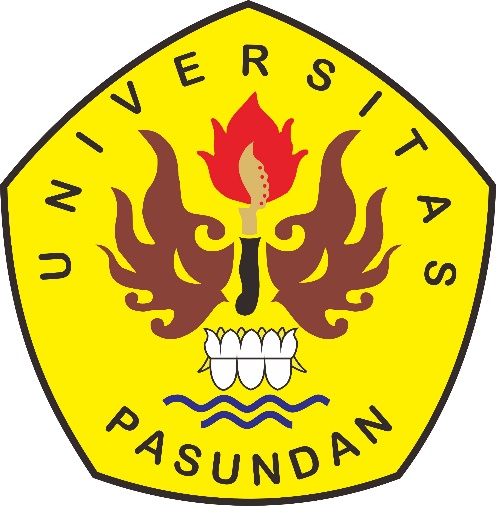 PROGRAM STUDI MANAJEMENFAKULTAS EKONOMI DAN BISNISUNIVERSITAS PASUNDANBANDUNG2019